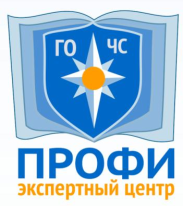 Экспертный Центр «ГОЧС Профи»УТВЕРЖДАЮ:Директор ______ А.Н. Чащихин___________ 2014 годПОРЯДОКрасследования и учета несчастных  случаев с  обучающимися  в организации,осуществляющей образовательную деятельностьI. Общие положения1.1. Порядок расследования и учета несчастных случаев с  обучающимися в организации, осуществляющей образовательную деятельность, (далее – Порядок) разработан в соответствии с пп. 4 п.3 ст.43 Федерального закона «Об образовании в Российской Федерации».1.2. Настоящий Порядок устанавливает обязательные требования по организации и проведению расследования, оформления и учета несчастных случаев, с обучающимися  в организации,  осуществляющей образовательную деятельность, независимо от   формы собственности и ведомственной принадлежности,  во время образовательного процесса и различных мероприятий, связанных с ним, независимо от места и времени их проведения. 1.3. Расследованию в установленном порядке как несчастные случаи подлежат события, в результате которых обучающимися были получены: телесные повреждения (травмы), в том числе нанесенные другим лицом; тепловой удар; ожог; обморожение; утопление; поражение электрическим током, молнией, излучением; укусы и другие телесные повреждения, нанесенные животными и насекомыми; повреждения вследствие взрывов, аварий, разрушения зданий, сооружений и конструкций, стихийных бедствий и других чрезвычайных обстоятельств, иные повреждения здоровья, обусловленные воздействием внешних факторов, повлекшие за собой временную или стойкую утрату ими трудоспособности или повлекшие  освобождение их от некоторых учебных занятий в соответствии с медицинским заключением, либо смерть пострадавших, если указанные события произошли: - во время образовательного процесса, в том числе  при оказании платных дополнительных образовательных услуг, регламентированных уставом организации, осуществляющей образовательную деятельность, проводимых в помещениях и на территории данной организации,  в том числе: во время установленных перерывов; - перед  началом и после окончания учебных занятий (мероприятий); - в выходные, праздничные дни, если эти  мероприятия организовывались и проводились непосредственно организацией, осуществляющей образовательную деятельность;  - во время образовательного процесса, организованного организацией, осуществляющей образовательную деятельность,  вне  помещений и территории данной организации в установленном порядке в соответствии с учебным планом или планом работы организации, осуществляющей  образовательную деятельность; - при следовании к месту проведения учебных занятий (мероприятий), проводимых в соответствии с планом работы организации, осуществляющей образовательную деятельность,  за ее пределами, и обратно  на транспортном средстве, предоставленном руководителем данной организации (его представителем),  на общественном транспорте  или  пешком под руководством представителя организации, осуществляющей образовательную деятельность; -    при осуществлении иных правомерных действий обучающихся, обусловленных уставом организации, осуществляющей образовательную деятельность, или  правилами внутреннего распорядка для обучающихся   либо совершаемых в интересах данной организации, в целях сохранения жизни и здоровья обучающихся и работников, в том числе действий, направленных на предотвращение катастрофы, аварии или несчастного случая. 1.4. В соответствии с п.12. Положения об особенностях расследования несчастных случаев на производстве в отдельных отраслях и организациях, утвержденного постановлением Министерства труда и социального развития  Российской Федерации  от 24 октября 2002 года № 73, проводится комиссиями, формируемыми и возглавляемыми этим работодателем (его представителем). В состав комиссии включаются представители организации. II. Порядок действий руководителя организации, осуществляющей образовательную деятельность, должностного лица, осуществляющего образовательный процесс или проведение мероприятия.2.1. О каждом несчастном случае с обучающимся пострадавший или очевидец несчастного  случая немедленно извещает  должностное лицо (педагогического работника), ответственное  за осуществление образовательного процесса или мероприятия.  2.2. Должностное лицо (педагогический работник), ответственное за осуществление образовательного процесса или мероприятия, немедленно информирует  о происшедшем несчастном случае с обучающимся руководителя (заместителя руководителя) организации, осуществляющей образовательную деятельность. 2.3.Руководитель (заместитель руководителя) организации, осуществляющей образовательную деятельность,  должностное лицо (педагогический работник), ответственное за осуществление образовательного процесса или мероприятия, при происшествии несчастного случая с обучающимся  должен в обязательном порядке: - немедленно организовать первую помощь пострадавшему и при необходимости доставку его в медицинскую организацию; -    принять неотложные меры по предотвращению развития аварийной или иной чрезвычайной ситуации и воздействия травмирующих факторов на других лиц; -   сохранить до начала расследования несчастного случая обстановку, какой она была на момент происшествия, если это не угрожает жизни и здоровью других лиц и не ведет к катастрофе, аварии или возникновению иных чрезвычайных обстоятельств, а в случае невозможности ее сохранения  зафиксировать сложившуюся обстановку (составить схемы, провести фотографирование или видеосъемку, другие мероприятия). 2.4. Руководитель (заместитель руководителя) организации, осуществляющей образовательную деятельность,  при групповом несчастном случае  с обучающимися (2 и более человек) с тяжелым исходом, тяжелом несчастном случае и несчастном случае со смертельным исходом в течение суток обязан сообщить о происшествии по форме (приложение 1): - в прокуратуру  по месту нахождения  организации, осуществляющей образовательную деятельность, или  по месту происшествия несчастного случая; - родителям (законным представителям) пострадавшего; -    в исполнительный орган государственной власти субъекта Российской Федерации или орган  местного самоуправления, осуществляющий  управление в сфере образования, в  ведении которого находится  организация, осуществляющая  образовательную деятельность. Орган местного самоуправления,   осуществляющий  управление в сфере образования, обязан сообщить о происшествии  в исполнительный орган государственной власти субъекта Российской Федерации, осуществляющий управление в сфере образования, который передает сообщение в федеральный  орган  исполнительной власти, осуществляющий функции по выработке  государственной политики и нормативно-правовому  регулированию  в сфере образования, в течение суток. В федеральный  орган  исполнительной власти, осуществляющий функции по выработке  государственной политики и нормативно-правовому  регулированию в сфере образования, так же, в течение суток,  передает сообщение о несчастном случае с обучающимся  в  подведомственные ему организации, осуществляющие  образовательную деятельность. Руководители частных организаций, осуществляющих  образовательную деятельность, и образовательных организаций, подведомственных федеральным  органам  исполнительной власти, осуществляющим функции по выработке  государственной политики и нормативно-правовому  регулированию  в других  сферах деятельности (кроме сферы образования), передают сообщение о несчастном случае с обучающимся непосредственно учредителю в течение с уток. 2.5. О случаях острого отравления, вспышке инфекционного заболевания помимо организаций, перечисленных в п. 2.4. настоящего Порядка, сообщается  в   соответствующее территориальное управление  федеральной службы по надзору  в сфере  защиты прав потребителей и благополучия населения.  III. Порядок и особенности формирования комиссий по расследованию несчастных случаев с обучающимися.3.1. Расследование несчастных случаев с обучающимися  в  организации, осуществляющей образовательную деятельность, указанных в п.п. 1.3 и 1.4 настоящего Положения, проводится комиссиями по расследованию несчастных случаев  с  обучающимися (далее – комиссия), образуемыми и формируемыми в зависимости от обстоятельств  происшествия, количества пострадавших и характера полученных обучающимися повреждений здоровья, а также в зависимости от ведомственной принадлежности организации, осуществляющей образовательную деятельность. Во всех случаях состав комиссии должен состоять из нечетного числа членов (не менее 3-х). 3.2. Расследование несчастных случаев с обучающимися  (в том числе групповых), в организации, осуществляющей образовательную деятельность,  в результате которых пострадавшие получили повреждения, отнесенные по квалифицирующим  признакам, установленным Минздравом России, к категории легких, проводится  комиссией, образуемой самой организацией, осуществляющей образовательную деятельность, независимо от ведомственной принадлежности, и возглавляемой одним из заместителей руководителя данной организации, или  иным  должностным лицом.  3.3. При расследовании несчастного случая с обучающимся  (в том числе группового), в результате которого один или несколько пострадавших получили тяжелые повреждения здоровья, либо несчастного случая с обучающимся со смертельным исходом,  в результате которого погибли до 2 обучающихся, комиссия создается  органом местного самоуправления, осуществляющим  управление в сфере образования, в ведении которого находится  организация, осуществляющая образовательную деятельность. Состав комиссии утверждается приказом (распоряжением) руководителя (заместителя руководителя) органа местного самоуправления, осуществляющего  управление в сфере образования.  Комиссию возглавляет руководитель органа местного самоуправления, осуществляющего  управление в сфере образования, который формирует состав комиссии или уполномоченное им лицо. В состав комиссии  включается  представитель организации, осуществляющей образовательную деятельность, а также исполнительного органа государственной  власти субъекта Российской Федерации, осуществляющего управление в сфере образования (по согласованию). 3.4. При расследовании группового несчастного случая с обучающимся, тяжелого несчастного случая или несчастного случая с обучающимся со смертельным исходом, происшедшими в организациях, осуществляющих образовательную деятельность, подведомственных  исполнительным органам  государственной  власти субъектов Российской Федерации, а также при расследовании  группового несчастного случая с обучающимися, в результате которого погибли от 3 до 5 обучающихся организации, осуществляющей образовательную деятельность, подведомственной  органу  местного самоуправления,  комиссия  создается  исполнительным органом государственной власти субъекта Российской Федерации, осуществляющим  управление в сфере образования. Состав комиссии утверждается приказом (распоряжением) руководителя (его заместителя) исполнительного органа  государственной власти субъекта Российской Федерации, осуществляющего  управление в сфере образования. Комиссию возглавляет руководитель исполнительного органа государственной власти субъекта Российской Федерации, осуществляющего  управление в сфере образования, который формирует состав комиссии или уполномоченное им лицо. При расследовании  несчастного случая с обучающимися, в результате которого погибло от 3 до 5 обучающихся организации, осуществляющей образовательную деятельность, независимо от ведомственной принадлежности, в состав комиссии включается представитель  федерального органа исполнительной власти Российской Федерации, осуществляющего функции по выработке  государственной политики и нормативно-правовому регулированию в сфере образования (по согласованию).  3.5. При расследовании  несчастного случая с обучающимися, в результате которого погибло более 5 обучающихся, создается комиссия приказом (распоряжением) руководителя (его заместителя) федерального органа исполнительной власти Российской Федерации, осуществляющего функции по выработке  государственной политики и нормативно-правовому  регулированию  в сфере образования. Комиссию возглавляет должностное лицо, уполномоченное руководителем (его заместителем) федерального органа исполнительной власти Российской Федерации, осуществляющего функции по выработке  государственной политики и нормативно-правовому  регулированию  в сфере образования. 3.6.  Несчастный случай с обучающимися (групповой несчастный случай с тяжелым исходом, тяжелый несчастный случай и несчастный случай со  смертельным исходом), происшедший во время образовательного процесса или проведения мероприятия организацией, осуществляющей образовательную  деятельность,  на территории другого субъекта Российской Федерации, расследуется соответствующей комиссией, созданной  органом власти  местного самоуправления  либо  исполнительным  органом государственной власти субъекта Российской Федерации, осуществляющими управление в сфере образования, либо федеральным органом исполнительной власти Российской Федерации, осуществляющим функции по выработке  государственной политики и нормативно-правовому  регулированию  в сфере образования, в порядке, предусмотренном п.п. 3.2, 3.3, 3.4, 3.5. 3.7.  Расследование несчастного случая с обучающимся, происшедшего в результате дорожно-транспортного происшествия, проводится комиссией, созданной в зависимости от вида  несчастного случая и ведомственной принадлежности организации, осуществляющей образовательную деятельность,  с обязательным использованием  материалов  расследования, проведенного соответствующим  органом по обеспечению безопасности дорожного движения по субъектам Российской Федерации, в районах, городах и иных муниципальных образованиях. 3.8. Лица, на которых  было непосредственно возложено обеспечение соблюдения требований охраны труда на занятии (мероприятии), где произошел несчастный случай, в состав комиссии не включаются. IV. Порядок расследования и оформления материалов несчастных случаев. 4.1. Расследование несчастного  случая  с обучающимися (в том числе группового), в организации, осуществляющей образовательную деятельность, в результате которого  пострадавшие получили повреждения, отнесенные по квалифицирующим признакам, установленным Минздравом России, к категории легких, проводится  комиссией организации, осуществляющей образовательную деятельность,  в течение пяти  дней  с момента его происшествия, а группового несчастного случая с тяжелым исходом, тяжелого несчастного случая и несчастного случая  со смертельным исходом   в течение 15 дней соответствующей комиссией. Срок  расследования  несчастного случая с обучающимся в организации, осуществляющей образовательную деятельность,  в случае необходимости  может быть продлен руководителем  организации, осуществляющей образовательную деятельность, органом исполнительной власти  соответствующего уровня, осуществляющим управление в сфере образования, утвердившим состав комиссии, с учетом изложенных председателем комиссии причин  продления. 4.2. Несчастный случай с обучающимся в организации, осуществляющей образовательную деятельность, о котором не  было своевременно сообщено руководителю данной организации, а также в  результате  которого потеря трудоспособности (здоровья) наступила не сразу, расследуется соответствующей комиссией по заявлению пострадавшего (его законного представителя) в течение  месяца со дня поступления  этого заявления в соответствии с установленным  настоящим Порядком. Срок подачи заявления не ограничивается. 4.3. Комиссия  организации, осуществляющей образовательную деятельность,  по расследованию несчастного случая с обучающимся, кроме группового несчастного случая с тяжелым исходом, тяжелого несчастного случая и несчастного случая  со смертельным исходом, обязана: -  выявить и опросить  очевидцев, получить объяснения от должностных  лиц (педагогических работников), осуществлявших образовательный процесс или мероприятие, если это возможно, получить объяснение от пострадавшего обучающегося  или очевидца несчастного  случая (объяснения оформляются в произвольной форме в рукописном  виде с указанием даты и подписываются  опрашиваемыми); -    составить акт о несчастном случае с обучающимся  в двух экземплярах.  Акт о несчастном случае с обучающимся  (в двух экземплярах) подписывается председателем и членами комиссии  и не позднее трех дней  после завершения расследования, утверждается руководителем организации, осуществляющей образовательную деятельность,  и заверяется печатью  данной организации (приложение 5). Один  экземпляр акта о несчастном случае с обучающимся  выдается пострадавшему (его законному представителю), второй экземпляр  вместе с материалами расследования  хранится в организации, осуществляющей образовательную деятельность. 4.4. Комиссия при расследовании группового несчастного случая с тяжелым исходом, тяжелого несчастного случая и несчастного случая  со смертельным исходом в дополнение к п.4.3. Порядка обязана: - составить протокол осмотра (приложение 2), план, схему места происшествия, сделать по возможности фотоснимки;  -   затребовать письменные объяснения  должностных лиц, ответственных за соблюдение требований охраны труда и учебы; - изучить документы, характеризующие условия осуществления  образовательного процесса или проводимого мероприятия; -  составить протокол опроса пострадавшего, очевидцев несчастного случая с обучающимся, должностных лиц,  ответственных за осуществление образовательного процесса  или проведение мероприятия (приложение 3); - сделать выписки из журнала  регистрации инструктажей, из предписаний государственных инспекторов труда в субъекте Российской Федерации и представителей органов государственного надзора о ранее допущенных нарушениях по охране труда и изучить состояние  выполнения предписаний об устранении допущенных нарушений; - запросить  в  лечебном учреждении медицинское заключение о характере и степени тяжести  повреждения, причиненного здоровью пострадавшего, или о причине смерти пострадавшего, а также о возможном нахождении пострадавшего в состоянии алкогольного или наркотического опьянения; -   изучить информацию о проведенных с  обучающимися мероприятиях по предупреждению травматизма; -   другие материалы по усмотрению комиссии. 4.5. Руководитель организации, осуществляющей образовательную деятельность, обязан по предложению комиссии по расследованию несчастных случаев с обучающимися  организовать экспертные работы  для подготовки специального заключения об итогах расследования несчастного случая с обучающимися с привлечением специалистов за счет средств данной   организации или ее учредителя. 4.6. На основании материалов расследования, перечисленных в п.п. 4.3, 4.4  и 4.5 настоящего Порядка (если проводились экспертные работы), комиссия по расследованию несчастных случаев с обучающимися составляет акт о расследовании группового несчастного случая с тяжелым исходом, тяжелого несчастного случая и несчастного случая  со смертельным исходом, а также  акты  о несчастном случае с обучающимся (приложение 4).  При групповом несчастном случае акт о несчастном случае с обучающимся  составляется на каждого пострадавшего отдельно (приложение 5). В акте о несчастном случае с обучающимся должны быть подробно изложены обстоятельства и причины несчастного случая, а также указаны лица, допустившие нарушения требований  охраны труда и учебы. Содержание акта о несчастном случае с обучающимся должно соответствовать выводам комиссии, проводившей расследование, отмеченным в акте о расследовании группового несчастного случая, тяжелого несчастного случая и несчастного случая  со смертельным исходом. Все акты подписываются председателем  и членами комиссии. 4.7. Комиссия органа местного самоуправления, осуществляющего управление в сфере образования, в течение трех суток после установленного срока расследования группового несчастного случая  с тяжелым исходом, тяжелого несчастного случая и несчастного случая  со смертельным исходом направляет  материалы расследования  в организацию, осуществляющую образовательную деятельность. 4.8. Представленный комиссией по расследованию несчастных случаев с обучающимися в  организацию, осуществляющую образовательную деятельность, акт о несчастном случае не позднее трех дней после его представления утверждается руководителем, заверяется печатью данной организации и хранится  вместе с материалами расследования несчастного случая с обучающимся  в организации, осуществляющей образовательную деятельность. 4.9. Руководство организации, осуществляющей образовательную деятельность, обязано выдать пострадавшему (его родителям или законным представителям) акт о несчастном случае, оформленный на русском языке либо на русском языке и   государственном языке  субъекта Российской Федерации, не позднее трех дней с момента окончания по нему расследования. 4.10. Акт о несчастном случае  с обучающимся с тяжелым и (или) смертельным исходом  организация, осуществляющая образовательную деятельность,  в течение трех дней после его утверждения направляет: - пострадавшему (его законному представителю); - в орган местного самоуправления, осуществляющий управление в сфере образования; - в исполнительный орган государственной власти субъекта Российской Федерации, осуществляющий управление в сфере образования, (другие материалы направляются по его запросу); -      в федеральный  орган исполнительной власти Российской Федерации, осуществляющий функции по выработке  государственной политики и нормативно-правовому  регулированию  в сфере образования, (другие материалы направляются по его запросу); -      в прокуратуру по месту, где произошел несчастный случай (по их запросу). 4.11. По требованию пострадавшего (его законного представителя) материалы расследования несчастного случая с обучающимся предоставляются ему для ознакомления. 4.12. Акты о несчастных случаях с обучающимся регистрируются организацией, осуществляющей образовательную деятельность,   в журнале регистрации несчастных случаев с обучающимися  и хранятся вместе с материалами расследования  в архиве   организации, осуществляющей образовательную деятельность,  где  обучались пострадавшие, в течение 45 лет (приложение 6). 4.13. Расследованию подлежат, но по решению комиссии могут не считаться несчастными случаями, связанными с образовательным процессом или проводимыми мероприятиями, и не учитываются в журнале регистрации несчастных случаев с  обучающимися: - смерть вследствие общего заболевания или самоубийства, подтвержденные в установленном порядке  медицинскими организациями  и следственными органами; - смерть, единственной причиной которой явилось (по заключению медицинской организации) алкогольное  или наркотическое отравление обучающегося; - несчастный случай, происшедший  при совершении  обучающимся действий, квалифицированных правоохранительными  органами как уголовное правонарушение (преступление). Комиссия принимает  решение о квалификации  несчастного случая, происшедшего при совершении  обучающимся  действий, содержащих признаки уголовного правонарушения, с учетом официальных  постановлений (решений) правоохранительных  органов, квалифицирующих  указанные действия. До получения указанного решения  председателем комиссии  оформление  материалов расследования  несчастного случая  временно приостанавливается. 4.14. Разногласия, возникшие между пострадавшим (его законным  представителем) и комиссией по итогам расследования и оформления несчастного случая, а также в случае отказа руководителя организации, осуществляющей образовательную деятельность,  проводить расследование или утверждать акт о несчастном случае рассматриваются в зависимости от ведомственной  принадлежности   данной  организации  органом  местного самоуправления, органом государственной власти субъекта Российской Федерации или  федеральным   органом исполнительной власти Российской Федерации, осуществляющим функции по выработке  государственной политики и нормативно-правовому  регулированию  в сфере образования,  с участием отраслевой технической инспекции  труда Профсоюза работников народного образования и науки Российской Федерации. Разногласия по вопросам расследования, оформления и учета несчастных случаев  с обучающимися во время производственной практики, выполнения строительных, сельскохозяйственных или иных работ, не связанных с учебным процессом, непризнания работодателем (уполномоченным им представителем) несчастного случая и составления соответствующего акта, несогласия пострадавшего или его доверенного лица с содержанием этого акта рассматриваются соответствующими органами в установленном порядке. V. Сведения о несчастных случаях с обучающимися и контроль за организацией расследования и учета несчастных случаев.5.1. Организации, осуществляющие образовательную деятельность,  направляют сведения о происшедших несчастных случаях с обучающимися  за истекший год с пояснительной запиской в  орган исполнительной власти, осуществляющий управление в сфере образования, в ведении которого находится данная организация. 5.2.Органы  местного самоуправления, осуществляющие управление в сфере образования, направляют обобщенные сведения о  несчастных случаях с обучающимися подведомственных организаций, осуществляющих образовательную деятельность,   за истекший год  в исполнительный орган государственной  власти субъекта Российской Федерации, осуществляющий управление в сфере образования (приложение 7). 5.3. Исполнительный орган государственной  власти субъекта Российской Федерации, осуществляющий управление в сфере образования, до 25 января  наступившего года представляет обобщенные сведения органов исполнительной власти местного самоуправления, осуществляющих управление в сфере образования, и подведомственных организаций, осуществляющих образовательную деятельность,  о  несчастных случаях с обучающимися за истекший год  в федеральный  орган исполнительной власти Российской Федерации,  осуществляющий функции по выработке  государственной политики и нормативно-правовому  регулированию  в сфере образования (приложение 7). 5.4. Контроль за правильным, своевременным расследованием и учетом несчастных случаев с обучающимися во время образовательного процесса или проведения мероприятий, перечисленных в п. 1.4. Порядка, а также за устранением нарушений, вызвавших возникновение несчастных случаев, осуществляют: -    федеральный    орган исполнительной власти Российской Федерации, осуществляющий функции по выработке  государственной политики и нормативно-правовому  регулированию  в сфере образования; - орган государственной власти субъекта Российской Федерации, осуществляющий управление в сфере образования; - орган  местного самоуправления, осуществляющий управление в сфере образования. 5.5. Руководители   организации, осуществляющей образовательную деятельность,  или  органа исполнительной власти соответствующего уровня, осуществляющего управление в сфере образования, утвердившие составы комиссий по расследованию несчастных случаев, несут ответственность за организацию, своевременное расследование и учет несчастных случаев, разработку  и реализацию мероприятий по их предупреждению. 5.6. Руководитель организации, осуществляющей образовательную деятельность, (уполномоченное им лицо) несет ответственность за невыполнение требований настоящего Порядка. В  настоящем  Порядке   применяются следующие основные понятия и термины:  -  организации, осуществляющие образовательную деятельность,  юридические лица, которым настоящим Федеральным законом предоставлено право осуществлять образовательную деятельность на основании лицензии (образовательные организации и организации, осуществляющие обучение). В целях настоящего Федерального закона к организациям, осуществляющим образовательную деятельность, приравниваются индивидуальные предприниматели, осуществляющие образовательную деятельность, если иное не установлено настоящим Федеральным законом; - образовательный процесс – процесс реализации образовательной программы, ее частей   или программ отдельных учебных курсов, предметов и  дисциплин (модулей), осуществляемый организацией, осуществляющей образовательную деятельность, или индивидуальным предпринимателем, либо в форме семейного образования  или самообразования;- обучающийся – лицо, зачисленное в установленном порядке в организацию, осуществляющую образовательную деятельность, и (или) заключившее в установленном порядке договор об образовании (от имени которого в установленных Федеральным законом случаях заключен договор об образовании) и осваивающее образовательную программу; - профессиональное образование – вид образования, направленный на приобретение обучающимися в процессе освоения профессиональных образовательных программ знаний, умений, навыков и компетенций определенного уровня и объема, позволяющих вести профессиональную деятельность в определенной сфере и (или) выполнять работы по конкретной профессии или специальности; - средства обучения – приборы, оборудование, учебно-наглядные пособия, компьютеры, компьютерные сети, аппаратно-программные и аудиовизуальные средства, электронные образовательные ресурсы и иные виды материальных объектов, необходимые для организации образовательного процесса и реализации образовательной программы; - учебный план – документ, определяющий перечень, последовательность и распределение по периодам обучения учебных курсов, предметов, дисциплин (модулей), практик и стажировок, предусмотренных образовательной программой, трудоемкость их освоения, а также виды учебной и самостоятельной деятельности, промежуточной и итоговой аттестации обучающихся;  - несчастный случай -    нежелательное событие, приводящее к смертельному исходу, травме  или заболеванию  обучающегося; - групповой несчастный случай -   несчастный случай с числом  пострадавших  два человека и более; - тяжелый несчастный случай  - несчастный случай, в результате которого пострадавшим было получено  повреждение  здоровья, отнесенное  по  квалифицирующим  признакам, установленным Минздравом России, к категории  тяжелых; - сокрытый несчастный случай - несчастный случай с обучающимся, происшедший в  организации, осуществляющей образовательную деятельность, о котором  руководителем  данной   организации  не  было сообщено в соответствующие органы в установленные  сроки. Приложение № 1 ИЗВЕЩЕНИЕо групповом несчастном случае (тяжелом несчастномслучае, несчастном случае со смертельным исходом) <*>1. _______________________________________________________________(наименование организации, ее ведомственнаяи отраслевая принадлежность (код основного вида__________________________________________________________________экономической деятельности по ОКВЭД), место нахожденияи юридический адрес; фамилия и инициалы__________________________________________________________________работодателя - физического лица, его регистрационныеданные, вид производства, адрес,__________________________________________________________________телефон, факс)2. _______________________________________________________________(дата и время (местное) несчастного случая,выполнявшаяся работа <**>, краткое описание места__________________________________________________________________происшествия и обстоятельств, при которых произошелнесчастный случай)______________________________________________________________________________________________________________________________________________________________________________________________________3. _______________________________________________________________(число пострадавших, в том числе погибших)4. _______________________________________________________________(фамилия, инициалы и профессиональный статус <**>пострадавшего (пострадавших), профессия__________________________________________________________________(должность) <**>, возраст - при групповых несчастныхслучаях указывается для каждого__________________________________________________________________пострадавшего отдельно)____________________________________________________________________________________________________________________________________5. _______________________________________________________________(характер <**> и тяжесть повреждений здоровья,полученных пострадавшим (пострадавшими), -__________________________________________________________________при групповых несчастных случаях указываетсядля каждого пострадавшего отдельно)____________________________________________________________________________________________________________________________________6. _______________________________________________________________(фамилия, инициалы лица, передавшего извещение,дата и время передачи извещения)7. _______________________________________________________________(фамилия, инициалы лица, принявшего извещение,дата и время получения извещения)--------------------------------<*> Передается в течение суток после происшествия несчастного случая в органы и организации, указанные в статье 228 Трудового кодекса Российской Федерации, по телефону, факсом, телеграфом и другими имеющимися средствами связи.<**> При передаче извещения отмеченные сведения указываются и кодируются в соответствии с установленной классификацией.Приложение 2 Протоколосмотра места несчастного случая, происшедшего«___»________20_ г. ___________________________________________________________________________________                            (фамилия, имя, отчество пострадавшего) _________________________________                                   "__"_________ 20_ г.         (место составления протокола)                                                                                                 Осмотр начат в ____ час. __ мин.                                                                                                 Осмотр окончен в ___ час. __ мин. Мною, председателем (членом) комиссии по расследованию несчастного случая в  образовательной  организации, созданной приказом ___________________________________________________________________________________ (фамилия, инициалы  руководителя организации, осуществляющей образовательную деятельность, органа___________________________________________________________________________________исполнительной власти, осуществляющего управление в сфере образования)  _________________________________________________________________ от "__"_______________ 20_ г. № ____, ___________________________________________________________________________________       (должность, фамилия, инициалы председателя (члена)  комиссии, ___________________________________________________________________________________                           производившего осмотр) произведен осмотр места несчастного случая, происшедшего в ____________________________                                                                                                                                                                                                                                                                            (наименование ___________________________________________________________________________________   организации, осуществляющей образовательную деятельность, организации) ___________________________________________________________________________________(дата несчастного случая) ___________________________________________________________________________________( фамилия, инициалы пострадавшего) Осмотр проводился в присутствии _____________________________________________________                                                                  (процессуальное  положение, фамилии, ___________________________________________________________________________________               инициалы других лиц, участвовавших в осмотре: ___________________________________________________________________________________   другие члены комиссии по расследованию несчастного случая,  доверенное ___________________________________________________________________________________                    лицо пострадавшего, адвокат и др.)                       В ходе осмотра установлено: 1. Обстановка и состояние места происшествия несчастного случая на момент осмотра ___________________________________________________________________________________                 (изменилась или нет по свидетельству пострадавшего или очевидцев ___________________________________________________________________________________        несчастного случая, краткое изложение существа изменений); 2. Описание  места, где произошел несчастный случай _______________________________________________________________________________________________________________________         (точное место происшествия, тип (марка), вид оборудования, средства обучения и т.д.) 3. Описание  части  оборудования  (постройки,  сооружения),   материала, инструмента, приспособления и других предметов,  которыми  была  нанесена травма_________________________________________________________________________________________________________                (указать конкретно их наличие и состояние) 4. Наличие и состояние защитных ограждений и других средств  безопасности ___________________________________________________________________________________ (блокировок,   средств сигнализации, защитных экранов,  кожухов, заземлений ___________________________________________________________________________________ /занулений/,    изоляции  проводов и т.д.) 5. Наличие  и  состояние   средств   индивидуальной   защиты,   которыми пользовался пострадавший ___________________________________________________________________________________                                                           (наличие  сертифицированной спецодежды, спецобуви ___________________________________________________________________________________   и других  средств  индивидуальной  защиты, их соответствие нормативным ___________________________________________________________________________________                                                             требованиям) 6.Наличие общеобменной и местной вентиляции и ее состояние ____________________________7.Состояние освещенности и температуры ______________________________________________ ___________________________________________________________________________________     (наличие приборов освещения и обогрева помещений и их состояние) В ходе осмотра проводилась __________________________________________________________                                                                                                   (фотосъемка, видеозапись и т.п.) С места происшествия изъяты: ___________________________________________________________________________________                                            (перечень и индивидуальные характеристики изъятых предметов) К протоколу осмотра прилагаются: ______________________________________________________                                                                         (схема места происшествия, фотографии и т.п.) 	Перед началом, в ходе либо по окончании осмотра от участвующих в осмотре лиц ___________________________________________________________________________________                         (их процессуальное положение, фамилии, инициалы) заявления _________________________________________________ Содержание заявлений: _____________________________________________________________                                             (поступили, не поступили) _________________________________________________________________________________________________________________________________________________________________________________________________________________________________________________________ ___________________________________________________________________________________(подпись, фамилия, инициалы лица, проводившего осмотр места происшествия)                               ___________________________________________ (подписи,  фамилии,  инициалы   иных   лиц, участвовавших в осмотре места происшествия) С настоящим протоколом ознакомлены______________________________________;                                              (подписи, фамилии, инициалы участвовавших в осмотре лиц, дата) Протокол прочитан вслух _________________________________________________ (подпись, фамилия, инициалы лица, проводившего осмотр, дата) Замечания к протоколу ___________________________________________________ (содержание замечаний либо указание на их отсутствие) Протокол составлен ______________________________________________________                                             (должность, фамилия, инициалы председателя (члена)   комиссии, проводившего осмотр, подпись, дата) К протоколу  осмотра  места происшествия  прилагаются план, схема места происшествия, фотоснимки. Приложение № 3 Протоколопроса пострадавшего при несчастном случае(очевидца несчастного случая, должностного лица)_____________________________                                                                                           "__"_________ 20_ г. (место составления протокола)                                                                                                            Опрос начат в _____ час.__ мин.                                                                                                            Опрос окончен в __ час. __ мин. Мною,  председателем  (членом)   комиссии  по  расследованию  несчастного случая, созданной приказом __________________________________________________________________________________                                                                 (фамилия, инициалы руководителя   ___________________________________________________________________________________   организации, осуществляющей образовательную деятельность, органа исполнительной власти, осуществляющего  ___________________________________________________________________________________управление в сфере образования)от «_____»_______________20_ г. № ___, ___________________________________________________________________________________(должность, фамилия,  инициалы  председателя  комиссии  /члена комиссии/,  производившего опрос) в помещении ____________________________________________ произведен опрос                                                       (указать место проведения опроса) пострадавшего (очевидца несчастного случая, должностного лица организации):                     (нужное подчеркнуть)1) фамилия, имя, отчество ___________________________________________________________________________________2) дата рождения ___________________________________________________________________________________3) место рождения ___________________________________________________________________________________4) место жительства и (или) регистрации ___________________________________________________________________________________5) телефон ___________________________________________________________________________________6) место работы или учебы ___________________________________________________________________________________7) профессия, должность ___________________________________________________________________________________8) иные данные о личности опрашиваемого ___________________________________________________________________________________                                                            (подпись, фамилия, инициалы  опрашиваемого) Иные лица, участвовавшие в опросе ___________________________________________________________________________________                                      (процессуальное положение, фамилии, ___________________________________________________________________________________                   инициалы   лиц, участвовавших в опросе: ___________________________________________________________________________________   другие члены комиссии по расследованию несчастного случая, доверенное ___________________________________________________________________________________                     лицо пострадавшего, адвокат и др.) Участвующим в опросе лицам объявлено о применении технических средств  ___________________________________________________________________________________                         (каких именно, кем именно) По существу несчастного случая, происшедшего «___»_____________ 20_ г.  с ___________________________________________________________, могу показать следующее:         (фамилия, инициалы, пострадавшего) ___________________________________________________________________________________   (излагаются показания опрашиваемого,  а также поставленные перед ним ___________________________________________________________________________________                         вопросы и ответы на них) ___________________________________________________________________________________ _________________________________________________________________________________________________________________________________________________________________________________________________________________________________________________________________________________________________________________________________________________________________________________________________________________________________________________________________________________________________________________________________________________________________________________________________________________________________________________________________________________________________________________________________________________________________________________________________________________________________________________________________________________________________________________________________________________                         ________________________________________________________                                          (подпись, фамилия, инициалы    опрашиваемого, дата) Перед  началом,  в  ходе либо по окончании опроса от участвующих в опросе лиц ___________________________________________________________________________________              (их процессуальное положение, фамилия, инициалы) ___________________________________________________________________________________заявления __________________________ Содержание заявлений: ___________________________________________________________________________________                      (поступили, не поступили) __________________________________________________________________________________________________________________________________________________________________________________________________________________________________________________________________________________________________________________________________________________________________________________________________________________________________________________________________________________________________________________ ___________________________________________________________________________________           (подпись,  фамилия,  инициалы  лица,  проводившего опрос, дата)  ___________________________________________________________________________________      (подписи, фамилии, инициалы иных лиц, участвовавших в опросе, дата)    __________________________________________________________________________________С настоящим протоколом ознакомлен _______________________________________                                                               (подпись, фамилия, инициалы опрашиваемого, дата) Протокол прочитан вслух _________________________________________________                                              (подпись, фамилия, инициалы лица, проводившего опрос, дата) Замечания к протоколу ___________________________________________________                                             (содержание замечаний либо указание на их отсутствие) Протокол составлен ______________________________________________________                                      (должность, фамилия, инициалы  председателя  комиссии                                       или иного лица, проводившего опрос, подпись, дата) У очевидцев выясняют,  где они находились в момент происшествия, что видели или слышали  на месте происшествия, как вел себя пострадавший до несчастного случая, в момент происшествия и после него, что,  по их мнению, явилось причиной несчастного случая.                                                                                        Приложение 4 АКТо расследовании группового несчастного случая с тяжелым исходом, тяжелого  несчастногослучая и несчастного случая  со смертельным исходом(нужное подчеркнуть)Расследование  несчастного случая, происшедшего ________________________________________           (дата и время несчастного случая)     ___________________________________________________________________________________  (наименование    организации, осуществляющей образовательную деятельность, органа  исполнительной власти,  ___________________________________________________________________________________осуществляющего управление в сфере образования (учредителя), в ведении ___________________________________________________________________________________которого  находится      организация, осуществляющая образовательную деятельность) Комиссия, назначенная ___________________________________________________________________________________                         (приказ  руководителя  органа местного самоуправления___________________________________________________________________________________или органа государственной власти  субъекта Российской Федерации, осуществляющего  управление в сфере образования, ректора вуза) в составе председателя __________________________________________________________________________________                                                (фамилия,  имя,  отчество, занимаемая  должность, ___________________________________________________________________________________                                                                                  место работы) и членов комиссии __________________________________________________________________________________                    (фамилия,  имя, отчество, занимаемая  должность, ___________________________________________________________________________________                                                                                   место работы) с участием приглашенных специалистов ___________________________________________________________________________________                                                                                  (фамилия, имя, отчество, ___________________________________________________________________________________                                                                                  занимаемая должность, место работы) произвела  в  период  с  «___» _____  по  «___»    ________ 20__ г. расследование и составила настоящий Акт 1. Сведения о острадавшем(ших)*______________________________________________________       (фамилия, имя,  отчество,          ___________________________________________________________________________________год рождения, класс, группа организации, осуществляющей образовательную деятельность, семейное положение, ___________________________________________________________________________________время  прохождения обучения,  инструктажа,  проверки знаний по охране труда___________________________________________________________________________________                          (правилам поведения) Примечание: *Если расследуется групповой несчастный случай, то в пункте 1 акта  расследования  указываются  сведения  отдельно  по каждому пострадавшему. 2. Краткая характеристика места происшествия (объекта)______________________________________________________________________________________________________________________________________________________________  (наличие вредных и опасных производственных факторов, неисправного  ___________________________________________________________________________________ оборудования, средств обучения, тип, основные параметры, год изготовления и т.д.) 3. Обстоятельства несчастного случая__________________________________________________                                                                     (описание действий пострадавшего(их)  ___________________________________________________________________________________             и других лиц, причастных к несчастному случаю, изложение  ___________________________________________________________________________________                                           последовательности  событий и т.д.)4. Причины, приведшие к несчастному случаю ___________________________________________________________________________________          (основные причины; наименование___________________________________________________________________________________нормативных актов по охране труда и учебы, которые были нарушены) 5. Перечень и содержание мероприятий  по устранению причин несчастного случая и предупреждению повторного возникновения  подобных несчастных случаев_____________________________________________________________________________________________________(наименование мероприятий,  сроки исполнения, должность, Ф.И.О.,  лиц,___________________________________________________________________________________ответственных   за каждое мероприятие) 6. Заключение комиссии  о допущенных нарушениях  законодательных и  иных нормативных  правовых актов  с указанием лиц, их допустивших________________________________________7. Перечень  прилагаемых материалов  по итогам расследования  несчастного случая:   _________________________________________________________________________________________________________________________________________________________________________________________________________________________________________________________     Председатель комиссии      (должность)            ______________________________           _________________ (подпись, расшифровка подписи)                             (дата)     Члены комиссии:      (должности)         ______________________________           __________________ (подпись, расшифровка подписи)                           (дата)                                   ______________________________           __________________ (подпись, расшифровка подписи)                           (дата)                                   ______________________________           __________________ (подпись, расшифровка подписи)                           (дата) Акт  в ________экз. составлен _____  ____________________20    г. 1-ый экз. направлен  в _______________________________     кому, дата 2-ой экз. направлен  в _______________________________     кому, дата 3-ий экз. направлен  в _______________________________     кому, дата 4-ый экз. направлен  в _______________________________     кому, дата В акте  о расследовании  группового несчастного случая с тяжелым исходом, тяжелого несчастного случая и несчастного случая  со смертельным исходом должны фиксироваться  только установленные при расследовании факты. В пункте 3 «Обстоятельства несчастного случая» следует дать краткую характеристику места, где произошел несчастный случай, указать, какие опасные и вредные факторы могли воздействовать на пострадавшего; описать действия пострадавшего и лиц, связанных с несчастным случаем, изложить последовательность событий. Указать, что предшествовало несчастному случаю. Как протекал образовательный процесс, кто руководил этим процессом, что произошло с пострадавшим. Указать характер травмы. Степень тяжести, предварительный диагноз и меры, принятые по оказанию первой помощи пострадавшему. В пункте 4  «Причины, приведшие к несчастному случаю» должна быть указана причина травмирования, вытекающая из обстоятельств  происшествия, а также конкретные нарушения и отступления от норм и правил охраны труда. Следует  указать  основные  технические  и организационные   причины  несчастного случая  (допуск к работе    необученных  или непроинструктированных  лиц; неисправность оборудования, машин, механизмов, средств обучения; отсутствие  руководства, надзора за  проведением образовательного процесса); изложить, какие конкретно требования законодательства  о  труде,  должностных  инструкций  по безопасному проведению работ, мероприятий нарушены (дать ссылку на соответствующие статьи,  параграфы, пункты), а также нарушения   государственных  стандартов; указать,  какие опасные  и вредные  факторы  превышали   допустимые нормы или уровни. В разделе 6 «Заключение комиссии о допущенных нарушениях  законодательных и  иных нормативных  правовых актов  с указанием лиц, их допустивших» следует  указать нарушения правил охраны труда и назвать лиц, ответственных за свои действия  (бездействие),  которые  привели  к несчастному случаю. Указать статьи, параграфы,  пункты законоположений,  нормативных документов по  охране труда,   должностных   инструкций,   других   нормативных  документов,  не  соблюденные  этими  лицами. В заключительной  части  акта (п.7)  дается перечень прилагаемых  к акту материалов расследования.  Приложение  5        УТВЕРЖДАЮ ___________________________ (Подпись, Ф.И.О. руководителя организации, осуществляющей  образовательную деятельность) Печать      _____________                            (дата)                                                                                                                                                                                                                                                                                                                                                                                                             Форма  Н-2 АКТ  №_________________о несчастном случае с обучающимся  организации, осуществляющей образовательную деятельность1. Дата и время происшествия несчастного случая___________________________________________________________________________________________________________________________(час, число, месяц, год)2.Наименование организации, осуществляющей образовательную   деятельность: ___________________________________________________________________________________(наименование и адрес образовательной организации) ___________________________________________________________________________________ (адрес и наименование  органа  местного самоуправления или  _________________________________________________________________________________________________________________________________________________________________________________________________________________________________________________________органа государственной  власти  субъекта Российской Федерации ______________________________________________________________________________________________________________________________________________________________________              осуществляющего управление в сфере образования, (учредителя), в ведении  которого находится  ___________________________________________________________________________________организация, осуществляющая образовательную деятельность) 3. Место происшествия несчастного случая ____________________________________________________________________________________________________________________________________________________________________________________________________________________4.Комиссия, проводившая расследование:______________________________________________________________________                    (Ф.И.О., должность и место работы членов  комиссии) ______________________________________________________________________________________________________________________________________________________________________5.Сведения о острадавшем____________________________________________________________           (Ф.И.О., пол  (мужской, женский), возраст (день, месяц, год  ___________________________________________________________________________________рождения), класс, курс, группа) 6. Фамилия,  имя,  отчество, должность лица,  ответственного за организацию образовательного процесса или проводимого   мероприятия,   во время которого   произошел   несчастный случай  ______________________________________________________________________________________________________________________________________________________________________7. Сведения о прохождении  обучения и проверки знаний  по охране труда  лицом, ответственным  за организацию  образовательного процесса или проводимого мероприятия ___________________________________________________________________________________(проведено количество часов, число, месяц, год) ___________________________________________________________________________________8. Инструктаж на рабочем месте  лица, ответственного за организацию образовательного процесса или  проводимого мероприятия, проведен ___________________________________________________________________________________(число, месяц, год) 9. Инструктаж пострадавшего  по охране труда и мерам безопасности проведен ___________________________________________________________________________________(число, месяц, год) 10. Описание обстоятельств несчастного случая  ___________________________________________________________________________________11. Вид происшествия  __________________________________________________________________________________________________________________________________________________12. Причины  несчастного случая _________________________________________________________________________________________________________________________________________Технические характеристики  оборудования, использование которого привело к несчастному случаю_____________________________________________________________________________ (наименование, тип,  марка, год  изготовления,  предприятие  - изготовитель; ___________________________________________________________________________________мероприятия, проводимые по испытанию и ремонту) 13. Нахождение  пострадавшего в состоянии алкогольного  или наркотического опьянения  ___________________________________________________________________________________  (да, нет,  указать степень опьянения) ___________________________________________________________________________________14. Медицинское заключение  о повреждении здоровья _______________________________________________________________________________________________________________________Диагноз по справке  из медицинской  организации _________________________________________________________________________________________________________________________________________________________________________________________________________________________________________________________15. Фамилия, имя, отчество  и должность лица, допустившего  невыполнение  требований охраны труда и учебы (номера пунктов, статей и наименование  нормативных актов)_________________________________________________________________________________________________________________________________________________________________16. Очевидцы несчастного случая:______________________________________________________                   (Ф.И.О., адрес постоянного места жительства) 17. Мероприятия, предусмотренные для  устранения  причин несчастного случая: № п/п Наименование мероприятия Срок исполнения Исполнитель Отметка о выполнении     Председатель комиссии      (должность)            ______________________________           _________________ (подпись, расшифровка подписи)                             (дата)     Члены комиссии:      (должности)         ______________________________           __________________ (подпись, расшифровка подписи)                           (дата)                                    ______________________________           __________________ (подпись, расшифровка подписи)                           (дата)                                     ______________________________           __________________ (подпись, расшифровка подписи)                           (дата)                                  Акт  в ________экз. составлен _____  ____________________20 __ г. 18. Последствия несчастного случая Диагноз по справке из лечебного учрежденияОсвобожден от учебы (посещения организации, осуществляющей образовательную деятельность) с____по_____ Число дней непосещения  организации, осуществляющей образовательную деятельность (в рабочих днях)     19. Исход  несчастного случая ______________________________________________________                                                                       (пострадавший  выздоровел, ___________________________________________________________________________________установлена инвалидность I, II, III группы, умер) Руководитель организации, осуществляющей образовательную деятельность,      (подразделения) __________________________________________________________________                                               (подпись, расшифровка подписи)      «___» ______ 20__ г.Примечание:    пункт   14  Акта  заполняется на основании  медицинского заключения о состоянии здоровья пострадавшего, поступившего из  лечебного учреждения по запросу руководителя организации, осуществляющей   образовательную деятельность. Пункты  18 и 19  заполняются после  завершения лечения пострадавшего, на основании  медицинского заключения лечебного учреждения о состоянии здоровья пострадавшего. Приложение  6  ЖУРНАЛрегистрации несчастных случаев с обучающимисяПриложение  7 Отчет о несчастных случаях,с обучающимися  организации, осуществляющей образовательную деятельность__________________________________________________________________________________(наименование органа исполнительной власти, осуществляющего управление в сфере образования,                                                       ___________________________________________________________________________________     (учредителя) организации, осуществляющей образовательную деятельность,  наименованиеорганизации,  осуществляющей образовательную деятельность)                                                                Адрес:____________________________________________________________________________                            ОТЧЕТо несчастных  случаях, происшедших с обучающимися  во время образовательного процесса и проведения мероприятийв 20___г.  Всего несчастных случаев, в том числе оформлено актом по форме  Н -2:____________ Отчето несчастных  случаях, происшедших с обучающимися  во время образовательного процесса и проведения мероприятий в 201__ годуВ - всего пострадавших; И - количество несчастных случаев с инвалидным исходом; С - количество несчастных случаев со смертельным исходом.	 (*) при указании расшифровать вид организации, осуществляющий образовательную деятельностьРуководитель     ____________________    													       (подпись)Исполнитель			№ппДата и время несчастного случаяФамилия, имя, отчество пострадавшегоКласс, группаМесто несчастного случая (аудитория, лаборатория, класс, мастерская, предприятие, внешкольное учреждение, место проведения мероприятий и др.)Вид происшествия, приведшего к несчастному случаю на производствеКраткие обстоятельства и причины несчастного случаяДата составления и № акта формы Н-1Последствия несчастного случаяПринятые мерып/пОрганизация, осуществляющая образовательную деятельностьВсего обучающихся в организацииМесто происшествия несчастного случая (наименование мероприятия, во время которого произошел н/с)Место происшествия несчастного случая (наименование мероприятия, во время которого произошел н/с)Место происшествия несчастного случая (наименование мероприятия, во время которого произошел н/с)Место происшествия несчастного случая (наименование мероприятия, во время которого произошел н/с)Место происшествия несчастного случая (наименование мероприятия, во время которого произошел н/с)Место происшествия несчастного случая (наименование мероприятия, во время которого произошел н/с)Место происшествия несчастного случая (наименование мероприятия, во время которого произошел н/с)Место происшествия несчастного случая (наименование мероприятия, во время которого произошел н/с)Место происшествия несчастного случая (наименование мероприятия, во время которого произошел н/с)Место происшествия несчастного случая (наименование мероприятия, во время которого произошел н/с)Место происшествия несчастного случая (наименование мероприятия, во время которого произошел н/с)Место происшествия несчастного случая (наименование мероприятия, во время которого произошел н/с)Место происшествия несчастного случая (наименование мероприятия, во время которого произошел н/с)Место происшествия несчастного случая (наименование мероприятия, во время которого произошел н/с)Место происшествия несчастного случая (наименование мероприятия, во время которого произошел н/с)Место происшествия несчастного случая (наименование мероприятия, во время которого произошел н/с)Место происшествия несчастного случая (наименование мероприятия, во время которого произошел н/с)Место происшествия несчастного случая (наименование мероприятия, во время которого произошел н/с)Место происшествия несчастного случая (наименование мероприятия, во время которого произошел н/с)Место происшествия несчастного случая (наименование мероприятия, во время которого произошел н/с)Место происшествия несчастного случая (наименование мероприятия, во время которого произошел н/с)Место происшествия несчастного случая (наименование мероприятия, во время которого произошел н/с)Место происшествия несчастного случая (наименование мероприятия, во время которого произошел н/с)Место происшествия несчастного случая (наименование мероприятия, во время которого произошел н/с)Место происшествия несчастного случая (наименование мероприятия, во время которого произошел н/с)Место происшествия несчастного случая (наименование мероприятия, во время которого произошел н/с)Место происшествия несчастного случая (наименование мероприятия, во время которого произошел н/с)Место происшествия несчастного случая (наименование мероприятия, во время которого произошел н/с)Место происшествия несчастного случая (наименование мероприятия, во время которого произошел н/с)Место происшествия несчастного случая (наименование мероприятия, во время которого произошел н/с)Место происшествия несчастного случая (наименование мероприятия, во время которого произошел н/с)Всего несчастных случаевВ т.ч.В т.ч.п/пОрганизация, осуществляющая образовательную деятельностьВсего обучающихся в организацииУчебные и воспитательные   
занятия по
образовательной программеУчебные и воспитательные   
занятия по
образовательной программеУчебные и воспитательные   
занятия по
образовательной программеПерерывы, 
в т.ч.
время до начала и
окончания занятий   
(мероприятий)Перерывы, 
в т.ч.
время до начала и
окончания занятий   
(мероприятий)Перерывы, 
в т.ч.
время до начала и
окончания занятий   
(мероприятий)Трудовое, производственное и профессиональное обучениеТрудовое, производственное и профессиональное обучениеТрудовое, производственное и профессиональное обучениеЗанятия 
по физической культуреЗанятия 
по физической культуреЗанятия 
по физической культуреСоревнования, тренировкиСоревнования, тренировкиСоревнования, тренировкиОздоровительные и   
спортивные лагеря, 
загородные дачиОздоровительные и   
спортивные лагеря, 
загородные дачиОздоровительные и   
спортивные лагеря, 
загородные дачиЭкскурсии, походы,   
прогулки, экспедицииЭкскурсии, походы,   
прогулки, экспедицииЭкскурсии, походы,   
прогулки, экспедицииЭкскурсии, походы,   
прогулки, экспедицииСельскохозяйственныеработы, 
общественно полезный
труд, работы на учебно-опытных участках, в лагерях 
труда и отдыхаСельскохозяйственныеработы, 
общественно полезный
труд, работы на учебно-опытных участках, в лагерях 
труда и отдыхаСельскохозяйственныеработы, 
общественно полезный
труд, работы на учебно-опытных участках, в лагерях 
труда и отдыхаСледование к месту проведения мероприятий и обратно автотранспортом или пешкомСледование к месту проведения мероприятий и обратно автотранспортом или пешкомСледование к месту проведения мероприятий и обратно автотранспортом или пешкомПроведение других мероприятий и видов деятельностиПроведение других мероприятий и видов деятельностиПроведение других мероприятий и видов деятельностиВсего несчастных случаевИнвалидовСо смертельным исходомп/пОрганизация, осуществляющая образовательную деятельностьВсего обучающихся в организацииВИСВИСВИСВИСВИСВИСВИСВВИСВИСВИСВсего несчастных случаевИнвалидовСо смертельным исходом12345678910111213141516171819202122232425252627282930313233343536Дошкольного  
образования Общего образования  (начального, основного, среднего)Специальная 
(коррекционная)  для обучающихся с отклонениями в развитии    Для детей - сирот и детей, оставшихся без попечения родителей   Начального профессионального образованияСреднего профессионального образования Высшего  образования Дополнительного образования детей Специальные учреждения Другие  (*)Итого